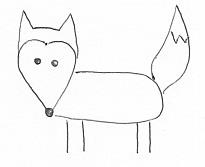 Bitte kennzeichnen Sie alle Hefte, Schnellhefter und Bücher mit dem Vor- und Nachnamen, dem Fach und der Klasse Ihres Kindes in Druckbuchstaben auf der Vorderseite.Um bei Verlust besser den Besitzer herauszufinden, ist es von Vorteil, auch Stifte, Brotdosen, Sportkleidung, Hausschuhe, Malkittel usw. zu beschriften.Gerne können Sie die Sachen bereits am Montag, dem 06.08.2018 zwischen 10.30 Uhr und 12 Uhr in die Klasse bringen. Ich werde dann dort sein und mit Ihnen gemeinsam die Sachen einräumen. Bitte kontrollieren Sie von Zeit zu Zeit, ob Materialien aufgefüllt werden müssen.Für das Fach Deutsch:Für das Fach Deutsch:1 unliniertes Heft ohne Ränder DIN A4 mit rotem Umschlag1 Schreiblernheft mit Kontrastfarbe DIN A4 von Brunnen (im Querformat mit Häuschen vorne und hinten)1 Schreibhefte mit Kontrastfarbe DIN A5 (mit rotem Umschlag)1 roter Schnellhefter DIN A4Für das Fach MathematikFür das Fach Mathematik1 Rechenheft DIN A5 mit großen Karos und mit blauem Umschlag1 unliniertes Heft ohne Ränder DIN A4 mit blauem Umschlag1 blauer Schnellhefter DIN A4Für das Fach Sachunterricht:Für das Fach Sachunterricht:1 grüner Schnellhefter DIN A4Für das Fach Musik:Für das Fach Musik:1 weißer Schnellhefter DIN A4Für das Fach Kunst:Für das Fach Kunst:Malkittel z.B: großes, altes T-Shirt oder HemdFarbkasten mit 12 Farben (Bitte auf die Qualität achten, da die Farben sonst nicht leuchten und decken. z.B. von Pelikan)altes Wasser- oder Marmeladenglas, sofern kein Behälter beim Farbkasten dabei ist4 Malpinsel in verschiedenen Stärken (z.B. Nr.4,8,12 und 16)1 Zeichenblock DIN A31 Malblock DIN A4Sammelmappe für Kunstbilder DIN A3Für das Fach Sport:Für das Fach Sport:Sportbeutel mit folgendem Inhalt:- Turnschuhe- Turnhose- T-ShirtHaargummi für Mädchen mit langen HaarenFür das Fach EnglischFür das Fach Englisch1 lila Schnellhefter DIN A4Was sonst noch gebraucht wird:Was sonst noch gebraucht wird:Schulranzen und HausschuheMäppchen mit folgendem Inhalt:- 2 dicke, dreieckige Bleistifte + 1 dünner Bleistift- Radiergummi, Spitzerdose für dicke und dünne Stifte, Lineal ca. 16 cm, - dicke Holz-Buntstifte1 (gelbe) Sammelmappe mit Spanngummi (Postmappe) DIN A 41 unliniertes Heft DIN A5 mit orangenem Umschlag (Hausaufgaben- und Kontaktheft)1 unliniertes Heft DIN A4 mit gelbem UmschlagSchere (Es gibt Rechtshänder- und Linkshänderscheren. Bitte eine für Ihr Kind passendeSchere wählen!)Klebestift + FlüssigkleberWachsmalstifte Knete (Bitte in eine wiederverschließbare Plastikbox packen.)Schreibblock Lineatur 1 mit Kontrastfarbe z.B. Kieserblock von Brunnen100 Steckwürfel gemischt in blau, gelb, rot, weiß, grün Stehsammler in Kunststoff oder Holz (möglichst breit) mit Namen des Kindes